新 书 推 荐中文书名：《卓越人才招聘：利用数字能力和分析技术改进招聘工作》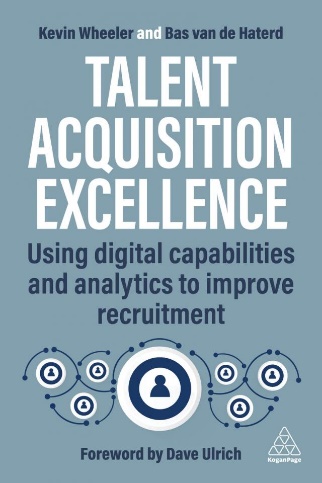 英文书名：TALENT ACQUISITION EXCELLENCE: Using Digital Capabilities and Analytics to Improve Recruitment作    者：Bas van de Haterd, Kevin Wheeler出 版 社：Kogan Page代理公司：ANA/Jessica页    数：240页出版时间：2024年2月代理地区：中国大陆、台湾审读资料：电子稿类    型：经管内容简介：人才招聘技术真的能带来改变吗？我应该关注哪些功能，又该如何使用它们？招聘分析是否真的必要？《卓越人才招聘》一书回答了所有这些问题，并覆盖更多内容。本书专为招聘人员和人才招聘（TA）专家撰写，概述了哪些技术和数字功能可供选择，并解释了如何使用它们以及如何评估它们为企业招聘活动带来的影响。书中涵盖了人工智能（AI）、算法、自动化和机器学习等内容，还对人才供应链和人才智能进行了更广泛的讨论。本书还探讨了寻找人才、雇主品牌、招聘广告以及数字预选、视频面试和虚拟实习等方面的技术。本书的最后一部分专门介绍了分析方法，并解释了测量的内容和原因、招聘中预测性分析和描述性分析之间的区别，并展示了数据驱动的招聘方法可以帮助你实现哪些目标。全书对在招聘中使用技术和分析方法的道德规范及伦理问题进行了讨论，并重点介绍了成为面向未来的招聘人员所需的技能。每一章都包含一个示例场景，将相关能力与美国、英国、欧洲和中东地区的企业案例相结合。《卓越人才招聘》是所有需要了解行业数字化可能性的招聘人员和人才招聘专业人士的理想读物。作者简介：巴斯·范·德·哈特德（Bas van de Haterd）是一名专业演讲人、顾问和培训师，是在技术对工作领域，尤其是对人才招聘的影响方面最具影响力的思想家之一。他在荷兰索斯特拥有20多年的工作经验，其咨询客户包括荷兰铁路公司（Dutch Rail）、荷兰邮政（Dutch Post）和特文特大学（Twente University）。他用荷兰语出版了多本关于未来工作的书籍。他曾为许多大型企业、地方和国家政府以及大学提供咨询，并在世界各地举办的有关人才和人才招聘的活动中发表演讲。他还经常做客荷兰国家广播电台和电视台，就劳动力市场变化或招聘创新问题发表见解。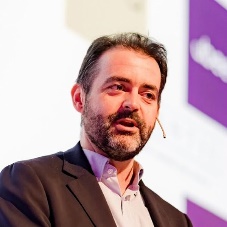 凯文·惠勒（Kevin Wheeler）是人才招聘、招聘和人工智能方面的全球专家和未来学家。他是未来人才研究所（The Future of Talent Institute）和全球学习资源公司（Global Learning Resources, Inc.）的创始人兼总裁。他是著名的公共演讲家和作家，专注于识别人才招聘和发展中的新兴趋势和问题。他曾在旧金山大学（University of San Francisco）和圣何塞州立大学（San José State University）以及旧金山州立大学（San Francisco State University）商学院担任兼职教师。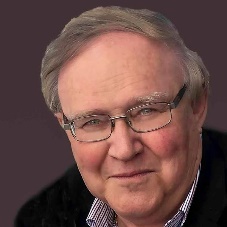 媒体评价：“《卓越人才招聘》是一本务实的指南，指导TA或人力资源领导者在从零开始建立面向未来的TA职能时应考虑哪些因素。作者利用结果和科学数据来理解什么是最佳实践中不可或缺的TA职能，并不惧怕猜测未来将如何发展，同时结合最近的真实案例和近期的预测来启发人力资源和TA领导者。我欢迎大家就这本前瞻性的书籍展开发人深省的讨论，它将激励并影响未来几年的人才招聘发展。”----安德烈娅·马斯顿（Andrea Marston），VMware全球人才招聘高级总监“凯文和巴斯提供了一个平衡的视角，强调了人才招聘的普遍主题和最佳实践是如何超越行业部门、语言和全球边界的。这是一个智慧宝库，充满了现实世界的例子和见解。对于寻求实用答案和发人深省见解的TA领导者来说，这是一本必读书。”----雪莱·比林赫斯特（Shelley Billinghurst）和塞尔吉·布德罗（Serge Boudreau），The Recruitment Flex播客“凯文·惠勒和巴斯·范·德··哈特德所著的《卓越人才招聘》一书改变了招聘文献的惯有规则。该书以其清晰、简明的方法脱颖而出，直接论述了数字工具和分析如何彻底改变招聘工作。作者是该领域的知名专家，他们有效地将招聘基础知识与新兴技术相结合。本书提供了独到的见解和真实的案例研究，使复杂的概念变得通俗易懂、适用性强。对于希望利用技术实现更智能、更有效的人才招聘的人力资源专业人士和招聘人员来说，本书尤其有价值。读者有望获得实用的策略，并看到招聘结果的切实改善。这是一本简明扼要、影响深远的读物，对于在现代招聘领域保持领先地位至关重要。”----费利克斯·韦策尔（Felix Wetzel），Cielo产品管理副总裁感谢您的阅读！请将反馈信息发至：版权负责人Email：Rights@nurnberg.com.cn安德鲁·纳伯格联合国际有限公司北京代表处北京市海淀区中关村大街甲59号中国人民大学文化大厦1705室, 邮编：100872电话：010-82504106, 传真：010-82504200公司网址：http://www.nurnberg.com.cn书目下载：http://www.nurnberg.com.cn/booklist_zh/list.aspx书讯浏览：http://www.nurnberg.com.cn/book/book.aspx视频推荐：http://www.nurnberg.com.cn/video/video.aspx豆瓣小站：http://site.douban.com/110577/新浪微博：安德鲁纳伯格公司的微博_微博 (weibo.com)微信订阅号：ANABJ2002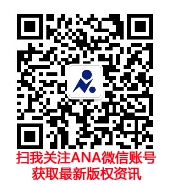 